Matematyka kl. VIZadanie na 08.06.2020(poniedziałek) Temat:  Skala- wprowadzenieObejrzyj filmik: https://pistacja.tv/film/mat00145-skala-wprowadzenie?playlist=478Przepisz notatkę:Skala mówi nam, ile razy wymiary danego przedmiotu na rysunku lub zdjęciu zostały powiększone lub pomniejszone w stosunku do wymiarów rzeczywistych.Skala 2:1 to znaczy, że wymiary zostały powiększone dwukrotnieSkala 1:1 to znaczy, że są to wymiary rzeczywiste ( ani niepowiększone ani niepomniejszone)Skala 1:2 to znaczy, że wymiary zostały pomniejszone dwukrotnieSkala 1:3 to znaczy, że wymiary zostały pomniejszone trzykrotnieZadanie na 09.06.2020(wtorek)Temat: Skala na planach i mapachObejrzyj filmik: https://pistacja.tv/film/mat00148-skala-na-planach-i-mapach?playlist=478Zadanie na 10.06.2020(środa)Temat: Skala na mapach i planach – zadaniaZadanie:  Boisko do piłki nożnej jest w skali 1:1000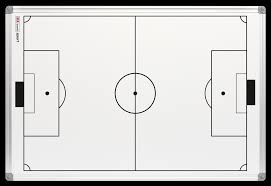 Uzupełnij:1cm na planie to w rzeczywistości 1000cm czyli 1m3cm na planie to 3· 1m = 3m w rzeczywistości 7cm na planie to 7 ·……………………………..2,5cm na planie to ………………………………Wykonane zadania i notatki prześlijcie na mojego maila (a.fedak@soswnowogard.pl) Uwaga rodzice/opiekunowie: Proszę zachęcać, wspierać i pilnować a w razie potrzeby pomagać swojemu dziecku, aby systematycznie najlepiej zgodnie        z planem lekcji wykonywało zadania i robiło notatki w zeszycie.  Pozdrawiam Anna Fedak